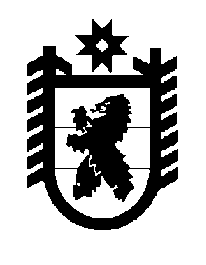 Российская Федерация Республика Карелия    ПРАВИТЕЛЬСТВО РЕСПУБЛИКИ КАРЕЛИЯРАСПОРЯЖЕНИЕ                                от  14 ноября 2014 года № 708р-Пг. Петрозаводск В соответствии с частью 4 статьи 3, пунктами 1, 3 статьи 4 Федерального закона от 21 декабря 2004 года № 172-ФЗ «О переводе земель или земельных участков из одной категории в другую» отказать Антонову Ивану Александровичу в переводе земельного участка, имеющего кадастровый номер 10:07:0020404:237,  площадью 1210 кв. м (местоположение: Республика Карелия, Сортавальский муниципальный район,  Кааламское сельское поселение, район п.г.т. Вяртсиля), из состава земель запаса в земли сельскохозяйственного назначения в связи с ограничениями по заявленному в ходатайстве использованию прибрежной защитной полосы озера Янисъярви, установленными статьей 65 Водного кодекса Российской Федерации, и несоответствием испрашиваемого целевого назначения земельного участка генеральному плану Кааламского сельского поселения.           ГлаваРеспублики  Карелия                                                             А.П. Худилайнен